Publicado en Madrid el 11/05/2021 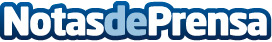 SATECMA dona productos para desinfección a Cáritas y la Federación Española de Bancos de AlimentosLa empresa química ha entregado a Cáritas y a FESBAL 230 litros a cada entidad del producto TECMA BAC CLEANER para la limpieza de 5.000 m2 de superficieDatos de contacto:Diego Alarcón651427689Nota de prensa publicada en: https://www.notasdeprensa.es/satecma-dona-productos-para-desinfeccion-a Categorias: Nacional Marketing Industria Alimentaria Solidaridad y cooperación Recursos humanos Consumo http://www.notasdeprensa.es